MODELLO 15 - SCHEDA DI VALUTAZIONE FINALE 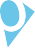 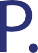 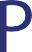 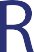 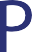 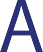 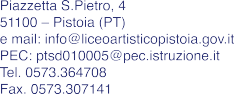 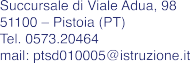 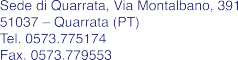 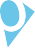 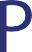 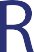 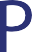 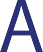 DEL PERCORSO IN ASL DATI ANAGRAFICI STUDENTECognome________________Nome__________________Indirizzo di residenza _________________________Codice Fiscale_______________________________ Percorsi:  Vedi fascicolo individuale percorso ASLPERIODO: Anno / Biennio / Triennio DAL                     AL 	   _Totale ore_________________ANNO SCOLASTICO 201  _  /	 Percorsi:  Vedi fascicolo individuale percorso ASLPERIODO: Anno / Biennio / Triennio DAL                     AL 	   _Totale ore_________________INDICATORI:  1= Scarso	2 = Insufficiente	3 = Sufficiente	4= Buono	5 = OttimoINDICATORI:  1= Scarso	2 = Insufficiente	3 = Sufficiente	4= Buono	5 = OttimoINDICATORI:  1= Scarso	2 = Insufficiente	3 = Sufficiente	4= Buono	5 = OttimoINDICATORI:  1= Scarso	2 = Insufficiente	3 = Sufficiente	4= Buono	5 = OttimoINDICATORI:  1= Scarso	2 = Insufficiente	3 = Sufficiente	4= Buono	5 = OttimoINDICATORI:  1= Scarso	2 = Insufficiente	3 = Sufficiente	4= Buono	5 = OttimoINDICATORI:  1= Scarso	2 = Insufficiente	3 = Sufficiente	4= Buono	5 = OttimoINDICATORI:  1= Scarso	2 = Insufficiente	3 = Sufficiente	4= Buono	5 = OttimoINDICATORI:  1= Scarso	2 = Insufficiente	3 = Sufficiente	4= Buono	5 = OttimoINDICATORI:  1= Scarso	2 = Insufficiente	3 = Sufficiente	4= Buono	5 = OttimoINDICATORI:  1= Scarso	2 = Insufficiente	3 = Sufficiente	4= Buono	5 = OttimoINDICATORI:  1= Scarso	2 = Insufficiente	3 = Sufficiente	4= Buono	5 = OttimoVALUTAZIONI DISCIPLINARI1123344555Competenze/abilità nellʼarea della relazione/comunicazioneInsegnanti coinvolti:ItalianoLingue straniereCompetenze/abilità nellʼarea scientificaInsegnanti coinvolti:MatematicaFisicaChimicaCompetenze/abilità nellʼarea di indirizzoInsegnanti coinvolti:Discipline ProgettualiLaboratorioStoria dell’ArteValutazione del tutor aziendaleValutazione del tutor aziendale1[ ]2[ ]2[ ]3[ ]3[ ]4[ ]4[ ]5[ ]Valutazione dei docentiValutazione dei docenti1[ ]2[ ]2[ ]3[ ]3[ ]4[ ]4[ ]5[ ]Valutazione finaleValutazione finale1[ ]2[ ]2[ ]3[ ]3[ ]4[ ]4[ ]5[ ]Data                                           Firma coordinatore                       Dirigente Scolastica                                                                                                          (Dott. Prof.ssa E. Pastacaldi)_________________          _____________________________    ________________________________Data                                           Firma coordinatore                       Dirigente Scolastica                                                                                                          (Dott. Prof.ssa E. Pastacaldi)_________________          _____________________________    ________________________________Data                                           Firma coordinatore                       Dirigente Scolastica                                                                                                          (Dott. Prof.ssa E. Pastacaldi)_________________          _____________________________    ________________________________Data                                           Firma coordinatore                       Dirigente Scolastica                                                                                                          (Dott. Prof.ssa E. Pastacaldi)_________________          _____________________________    ________________________________Data                                           Firma coordinatore                       Dirigente Scolastica                                                                                                          (Dott. Prof.ssa E. Pastacaldi)_________________          _____________________________    ________________________________Data                                           Firma coordinatore                       Dirigente Scolastica                                                                                                          (Dott. Prof.ssa E. Pastacaldi)_________________          _____________________________    ________________________________Data                                           Firma coordinatore                       Dirigente Scolastica                                                                                                          (Dott. Prof.ssa E. Pastacaldi)_________________          _____________________________    ________________________________Data                                           Firma coordinatore                       Dirigente Scolastica                                                                                                          (Dott. Prof.ssa E. Pastacaldi)_________________          _____________________________    ________________________________Data                                           Firma coordinatore                       Dirigente Scolastica                                                                                                          (Dott. Prof.ssa E. Pastacaldi)_________________          _____________________________    ________________________________Data                                           Firma coordinatore                       Dirigente Scolastica                                                                                                          (Dott. Prof.ssa E. Pastacaldi)_________________          _____________________________    ________________________________Data                                           Firma coordinatore                       Dirigente Scolastica                                                                                                          (Dott. Prof.ssa E. Pastacaldi)_________________          _____________________________    ________________________________